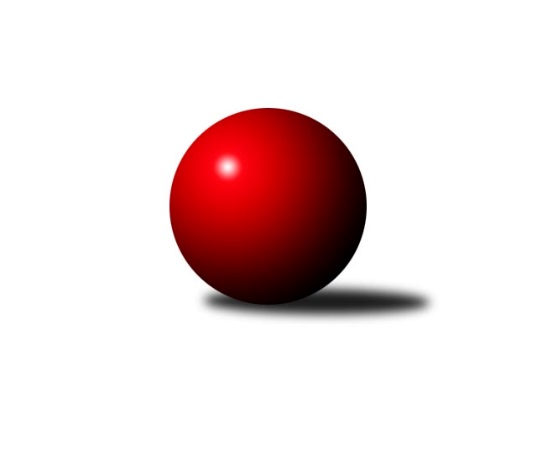 Č.11Ročník 2024/2025	30.6.2024 MAKL 3T 2024/2025Statistika 11. kolaTabulka družstev:		družstvo	záp	výh	rem	proh	skore	sety	průměr	body	plné	dorážka	chyby	1.	MAT a PAT	11	9	1	1	66 : 22 	(47.0 : 19.0)	666	19	473	193	24.6	2.	ŠIBAL-KY	11	8	1	2	62 : 26 	(37.5 : 28.5)	638	17	463	175	28.5	3.	EIM KOVÁCI	11	7	1	3	54 : 34 	(37.0 : 25.0)	596	15	434	162	32.5	4.	DECATHLON	11	6	2	3	54 : 34 	(40.0 : 26.0)	636	14	455	181	26.5	5.	KOM 2	11	5	3	3	56 : 32 	(42.0 : 24.0)	633	13	457	177	30.5	6.	VOS	11	6	0	5	46 : 42 	(38.0 : 28.0)	623	12	453	170	29.4	7.	JEŠTĚRKY	11	5	1	5	51 : 37 	(37.0 : 29.0)	625	11	449	176	27.5	8.	HASIČKY	11	5	0	6	42 : 46 	(28.5 : 33.5)	621	10	455	166	31.7	9.	BABČI	11	3	3	5	38 : 50 	(31.0 : 35.0)	574	9	418	156	39.4	10.	SUCHOŠI	11	4	0	7	37 : 51 	(29.5 : 36.5)	596	8	431	165	33.5	11.	Fyzáci	11	1	1	9	10 : 78 	(9.5 : 56.5)	432	3	322	111	63.5	12.	SEM-TAM	11	0	1	10	12 : 76 	(15.0 : 51.0)	511	1	367	144	48.5Tabulka doma:		družstvo	záp	výh	rem	proh	skore	sety	průměr	body	maximum	minimum	1.	KOM 2	6	4	2	0	38 : 10 	(24.5 : 11.5)	636	10	677	605	2.	ŠIBAL-KY	6	4	1	1	32 : 16 	(20.0 : 16.0)	645	9	683	616	3.	VOS	5	4	0	1	32 : 8 	(21.5 : 8.5)	631	8	689	563	4.	MAT a PAT	5	4	0	1	28 : 12 	(19.0 : 11.0)	671	8	733	595	5.	DECATHLON	5	3	1	1	25 : 15 	(16.0 : 14.0)	651	7	701	616	6.	EIM KOVÁCI	6	3	1	2	26 : 22 	(20.0 : 12.0)	597	7	631	565	7.	JEŠTĚRKY	5	3	0	2	26 : 14 	(19.0 : 11.0)	623	6	655	599	8.	HASIČKY	6	3	0	3	26 : 22 	(15.5 : 20.5)	610	6	690	522	9.	SUCHOŠI	6	3	0	3	25 : 23 	(17.5 : 18.5)	605	6	653	566	10.	BABČI	5	1	1	3	16 : 24 	(15.5 : 14.5)	570	3	628	531	11.	SEM-TAM	5	0	1	4	8 : 32 	(9.0 : 21.0)	507	1	533	482	12.	Fyzáci	6	0	0	6	0 : 48 	(2.0 : 34.0)	443	0	479	360Tabulka venku:		družstvo	záp	výh	rem	proh	skore	sety	průměr	body	maximum	minimum	1.	MAT a PAT	6	5	1	0	38 : 10 	(28.0 : 8.0)	662	11	713	613	2.	ŠIBAL-KY	5	4	0	1	30 : 10 	(17.5 : 12.5)	630	8	648	587	3.	EIM KOVÁCI	5	4	0	1	28 : 12 	(17.0 : 13.0)	596	8	648	544	4.	DECATHLON	6	3	1	2	29 : 19 	(24.0 : 12.0)	624	7	663	571	5.	BABČI	6	2	2	2	22 : 26 	(15.5 : 20.5)	578	6	652	527	6.	JEŠTĚRKY	6	2	1	3	25 : 23 	(18.0 : 18.0)	627	5	669	597	7.	HASIČKY	5	2	0	3	16 : 24 	(13.0 : 13.0)	635	4	659	595	8.	VOS	6	2	0	4	14 : 34 	(16.5 : 19.5)	616	4	665	538	9.	KOM 2	5	1	1	3	18 : 22 	(17.5 : 12.5)	630	3	687	586	10.	Fyzáci	5	1	1	3	10 : 30 	(7.5 : 22.5)	419	3	527	330	11.	SUCHOŠI	5	1	0	4	12 : 28 	(12.0 : 18.0)	585	2	617	535	12.	SEM-TAM	6	0	0	6	4 : 44 	(6.0 : 30.0)	513	0	573	449Tabulka podzimní části:		družstvo	záp	výh	rem	proh	skore	sety	průměr	body	doma	venku	1.	SUCHOŠI	0	0	0	0	0 : 0 	(0.0 : 0.0)	0	0 	0 	0 	0 	0 	0 	0	2.	BABČI	0	0	0	0	0 : 0 	(0.0 : 0.0)	0	0 	0 	0 	0 	0 	0 	0	3.	ŠIBAL-KY	0	0	0	0	0 : 0 	(0.0 : 0.0)	0	0 	0 	0 	0 	0 	0 	0	4.	SEM-TAM	0	0	0	0	0 : 0 	(0.0 : 0.0)	0	0 	0 	0 	0 	0 	0 	0	5.	Fyzáci	0	0	0	0	0 : 0 	(0.0 : 0.0)	0	0 	0 	0 	0 	0 	0 	0	6.	HASIČKY	0	0	0	0	0 : 0 	(0.0 : 0.0)	0	0 	0 	0 	0 	0 	0 	0	7.	EIM KOVÁCI	0	0	0	0	0 : 0 	(0.0 : 0.0)	0	0 	0 	0 	0 	0 	0 	0	8.	DECATHLON	0	0	0	0	0 : 0 	(0.0 : 0.0)	0	0 	0 	0 	0 	0 	0 	0	9.	KOM 2	0	0	0	0	0 : 0 	(0.0 : 0.0)	0	0 	0 	0 	0 	0 	0 	0	10.	MAT a PAT	0	0	0	0	0 : 0 	(0.0 : 0.0)	0	0 	0 	0 	0 	0 	0 	0	11.	JEŠTĚRKY	0	0	0	0	0 : 0 	(0.0 : 0.0)	0	0 	0 	0 	0 	0 	0 	0	12.	VOS	0	0	0	0	0 : 0 	(0.0 : 0.0)	0	0 	0 	0 	0 	0 	0 	0Tabulka jarní části:		družstvo	záp	výh	rem	proh	skore	sety	průměr	body	doma	venku	1.	MAT a PAT	11	9	1	1	66 : 22 	(47.0 : 19.0)	666	19 	4 	0 	1 	5 	1 	0 	2.	ŠIBAL-KY	11	8	1	2	62 : 26 	(37.5 : 28.5)	638	17 	4 	1 	1 	4 	0 	1 	3.	EIM KOVÁCI	11	7	1	3	54 : 34 	(37.0 : 25.0)	596	15 	3 	1 	2 	4 	0 	1 	4.	DECATHLON	11	6	2	3	54 : 34 	(40.0 : 26.0)	636	14 	3 	1 	1 	3 	1 	2 	5.	KOM 2	11	5	3	3	56 : 32 	(42.0 : 24.0)	633	13 	4 	2 	0 	1 	1 	3 	6.	VOS	11	6	0	5	46 : 42 	(38.0 : 28.0)	623	12 	4 	0 	1 	2 	0 	4 	7.	JEŠTĚRKY	11	5	1	5	51 : 37 	(37.0 : 29.0)	625	11 	3 	0 	2 	2 	1 	3 	8.	HASIČKY	11	5	0	6	42 : 46 	(28.5 : 33.5)	621	10 	3 	0 	3 	2 	0 	3 	9.	BABČI	11	3	3	5	38 : 50 	(31.0 : 35.0)	574	9 	1 	1 	3 	2 	2 	2 	10.	SUCHOŠI	11	4	0	7	37 : 51 	(29.5 : 36.5)	596	8 	3 	0 	3 	1 	0 	4 	11.	Fyzáci	11	1	1	9	10 : 78 	(9.5 : 56.5)	432	3 	0 	0 	6 	1 	1 	3 	12.	SEM-TAM	11	0	1	10	12 : 76 	(15.0 : 51.0)	511	1 	0 	1 	4 	0 	0 	6 Zisk bodů pro družstvo:		jméno hráče	družstvo	body	zápasy	v %	dílčí body	sety	v %	1.	Edvin Gartner 	JEŠTĚRKY 	20	/	11	(91%)		/		(%)	2.	Petr Bulava 	MAT a PAT 	20	/	11	(91%)		/		(%)	3.	Martin Ondra 	VOS 	16	/	9	(89%)		/		(%)	4.	Jakub Ondrák 	KOM 2 	16	/	10	(80%)		/		(%)	5.	Zdeněk Dědáček 	EIM KOVÁCI 	16	/	10	(80%)		/		(%)	6.	Renata Tvrdcová 	ŠIBAL-KY 	16	/	10	(80%)		/		(%)	7.	Dagmar Suchánková 	SUCHOŠI 	16	/	11	(73%)		/		(%)	8.	Miroslav Šustr 	KOM 2 	14	/	9	(78%)		/		(%)	9.	Marek Pospíšil 	MAT a PAT 	14	/	10	(70%)		/		(%)	10.	Monika Bálková 	HASIČKY 	14	/	11	(64%)		/		(%)	11.	Ivo Soviš 	DECATHLON 	12	/	7	(86%)		/		(%)	12.	Kateřina Šimáková 	ŠIBAL-KY 	12	/	10	(60%)		/		(%)	13.	Nataša Skoupilová 	BABČI 	12	/	10	(60%)		/		(%)	14.	Petr Šanovec 	KOM 2 	12	/	10	(60%)		/		(%)	15.	Barbora Rydzyková 	BABČI 	12	/	11	(55%)		/		(%)	16.	Tomáš Vavřička 	ŠIBAL-KY 	12	/	11	(55%)		/		(%)	17.	Jana Ptáčková 	HASIČKY 	12	/	11	(55%)		/		(%)	18.	Ludmila Krhovská 	JEŠTĚRKY 	11	/	11	(50%)		/		(%)	19.	Josef Vosyka 	DECATHLON 	10	/	8	(63%)		/		(%)	20.	Libuše Konštacká 	DECATHLON 	10	/	9	(56%)		/		(%)	21.	Sergei Popovič 	EIM KOVÁCI 	10	/	10	(50%)		/		(%)	22.	Lukáš Suchánek 	SUCHOŠI 	10	/	11	(45%)		/		(%)	23.	Marta Cicková 	JEŠTĚRKY 	10	/	11	(45%)		/		(%)	24.	Libor Vašík 	MAT a PAT 	8	/	6	(67%)		/		(%)	25.	František Vrobel 	VOS 	8	/	7	(57%)		/		(%)	26.	Jakub Soviš 	DECATHLON 	8	/	7	(57%)		/		(%)	27.	Nikolaj Delzet 	EIM KOVÁCI 	6	/	5	(60%)		/		(%)	28.	Ladislav Vykoukal 	EIM KOVÁCI 	6	/	7	(43%)		/		(%)	29.	Michal Schreib 	VOS 	6	/	8	(38%)		/		(%)	30.	Matěj Klusáček 	 SEM-TAM 	6	/	8	(38%)		/		(%)	31.	Alena Dokoupilová 	HASIČKY 	6	/	11	(27%)		/		(%)	32.	Zdeněk Tkadleček 	MAT a PAT 	4	/	4	(50%)		/		(%)	33.	Jan Kučera 	 SEM-TAM 	4	/	7	(29%)		/		(%)	34.	Natálie Nogolová 	Fyzáci 	4	/	7	(29%)		/		(%)	35.	Ladislav Slovák 	VOS 	4	/	9	(22%)		/		(%)	36.	Vratislava Šándorová 	SUCHOŠI 	3	/	11	(14%)		/		(%)	37.	Lubomír Křenek 	ŠIBAL-KY 	2	/	1	(100%)		/		(%)	38.	Ivana Halabicová 	ŠIBAL-KY 	2	/	1	(100%)		/		(%)	39.	Viktor Kovach 	EIM KOVÁCI 	2	/	1	(100%)		/		(%)	40.	Miroslava Fráňová 	MAT a PAT 	2	/	2	(50%)		/		(%)	41.	Antonín Kadlec 	KOM 2 	2	/	3	(33%)		/		(%)	42.	Jarmila Křenková 	BABČI 	2	/	3	(33%)		/		(%)	43.	Petra Viktorinová 	Fyzáci 	2	/	5	(20%)		/		(%)	44.	Dariusz Nogol 	Fyzáci 	2	/	6	(17%)		/		(%)	45.	Petra Skoupilová 	BABČI 	0	/	1	(0%)		/		(%)	46.	Lucie Vinohradníková 	 SEM-TAM 	0	/	1	(0%)		/		(%)	47.	Romana Pospíšilová 	Fyzáci 	0	/	1	(0%)		/		(%)	48.	Iva Hofírková 	DECATHLON 	0	/	1	(0%)		/		(%)	49.	Stanislava Tlapalová 	DECATHLON 	0	/	1	(0%)		/		(%)	50.	Miloslav Urban 	KOM 2 	0	/	1	(0%)		/		(%)	51.	Marianna Schreiberová 	Fyzáci 	0	/	3	(0%)		/		(%)	52.	Karla Trlicová 	Fyzáci 	0	/	5	(0%)		/		(%)	53.	Marcela Valová 	Fyzáci 	0	/	6	(0%)		/		(%)	54.	Kučerová Dagmar 	 SEM-TAM 	0	/	8	(0%)		/		(%)	55.	Božena Dokládalová 	BABČI 	0	/	8	(0%)		/		(%)	56.	Stanislava Ludwigová 	 SEM-TAM 	0	/	9	(0%)		/		(%)Průměry na kuželnách:		kuželna	průměr	plné	dorážka	chyby	výkon na hráčeNejlepší výkony na kuželnách:Četnost výsledků: